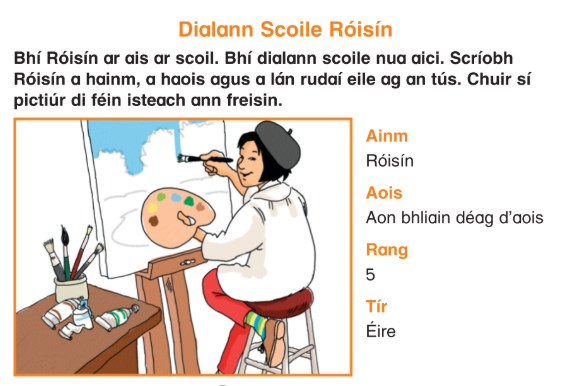 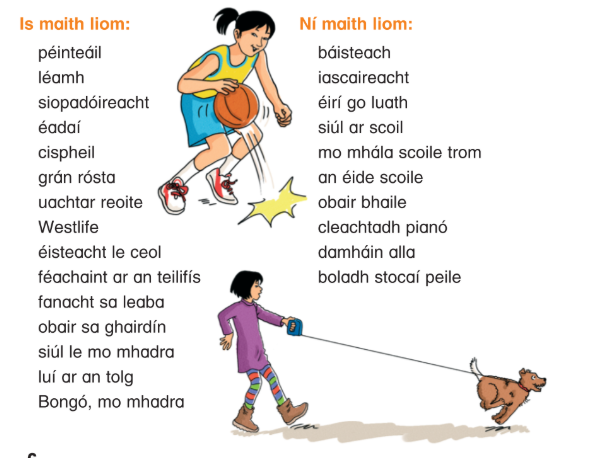 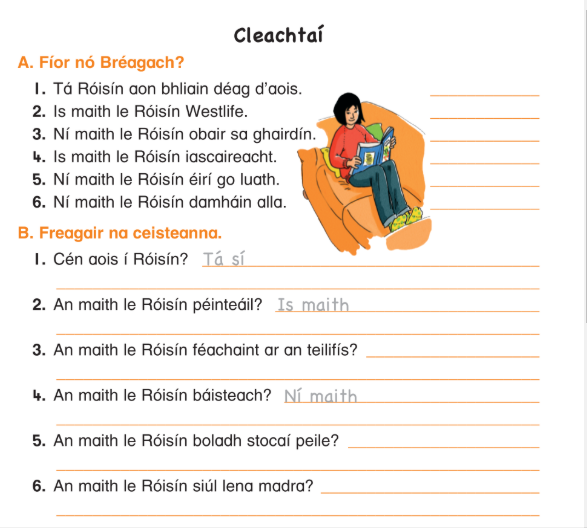 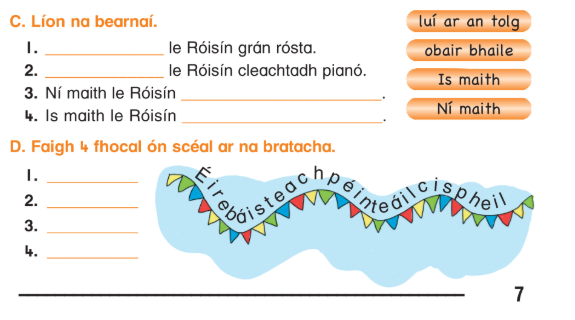 Answer an maith le with Is maith le or Ní maith leFor example for number 2: An maith le Róisín péinteáil (Does Róisín like painting?)                                            Is maith le Róisín péinteáilThis is a great way to build up some vocabulary this week for your copy. You may know lots of the words already but have a go at looking up some new words. If you get stuck on any you can ask me too. Some new words might be:Grán rósta: popcornTolg: SofaBoladh: smellPart D asks you to find some words from the story in the flag. Good Luck, You’re doing great!  